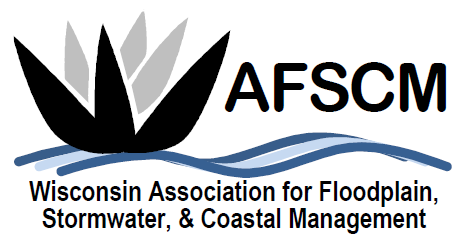 QUARTERLY BOARD MEETINGTuesday, December 4, 20183:30 pmLOCATION:  Conference Call Number:  515-739-1460Conference Code:  534673AGENDAATTENDANCEAPPROVAL OF AUGUST 7, 2018 BOARD MEETING MINUTESTREASURER’S REPORT2018 CONFERENCE RECAP2019 ANNUAL CONFERENCE PLANNING COMMITTEE & BOARD ATTENDANCEVOLUNTEERSDO WE WANT TO BUY PROJECTORSSCHOLARSHIPS (SEE 4 ATTACHMENTS)OTHER?FUTURE ANNUAL CONFERENCESPLANNING REFERENCE DOCUMENT – CINDI AVAILABLE TO REVIEWUPDATE ON POSSIBLE JOINT CONFERENCES – APA or MNAFPMCOMMITTEE REPORTSAwards Committee – Laura HerrickEducation – Open Legislative Committee – Dave FowlerMembership – Kristen BelanNewsletter – Betsy PowersScholarship – Katie SommersWDNR Liaison Floodplain Management – Michelle StaffWebsite – Ryan VanCampATTENDANCE AT WISCONSIN CHAPTER OF THE SOIL AND WATER CONSERVATION SOCIETY ANNUAL CONFERENCE – JANUARY 25, 2019, TOMAH, WI2019 WEBINAR IDEASSOCIAL/NETWORKING ACTIVITY PLANNINGIAFSM RAPID ASSISTANCE FLOOD TEAMASFPM UPDATESTRATEGIC PLANNING UPDATESBoard job descriptionsGoogle drive usage & accessOTHER BUSINESS